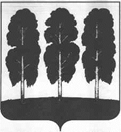 АДМИНИСТРАЦИЯ БЕРЕЗОВСКОГО РАЙОНАХАНТЫ-МАНСИЙСКОГО АВТОНОМНОГО ОКРУГА - ЮГРЫПОСТАНОВЛЕНИЕот  05.08.2020  			                                                                                № 731пгт. БерезовоО признании утратившими силунекоторых муниципальных правовыхактов администрации Березовского района В целях приведения нормативных правовых актов администрации Березовского района в соответствие с действующим законодательством:1. Признать утратившими силу:- постановление администрации Березовского района от 03.10.2018 № 852 «О комиссии по предоставлению финансовой поддержки юридическим лицам, индивидуальным предпринимателям осуществляющим деятельность в сфере хлебопечения в сельских населенных пунктах городского поселения Березово»;- постановление администрации Березовского района от 24.10.2018 № 907 «О внесении изменений в постановление администрации Березовского района от 03.10.2018 № 852 «О комиссии по предоставлению финансовой поддержки юридическим лицам, индивидуальным предпринимателям, осуществляющим деятельность в сфере хлебопечения в сельских населенных пунктах городского поселения Березово»;- постановление администрации Березовского района от 31.10.2018 № 952 «О внесении изменения в приложение 2 к постановлению администрации Березовского района от 03.10.2018 № 852 «О комиссии по предоставлению финансовой поддержки юридическим лицам, индивидуальным предпринимателям осуществляющим деятельность в сфере хлебопечения в сельских населенных пунктах городского поселения Березово»;- постановление администрации Березовского района от 25.02.2019 № 193 «О внесении изменений в постановление администрации Березовского района от 03.10.2018 № 852 «О комиссии по предоставлению финансовой поддержки юридическим лицам, индивидуальным предпринимателям, осуществляющим деятельность в сфере хлебопечения в сельских населенных пунктах городского поселения Березово». 2. Разместить настоящее постановление на официальных веб-сайтах органов местного самоуправления Березовского района и городского поселения Березово.3. Настоящее постановление вступает в силу после его подписания.И.о. главы района                                                                                         С.Ю. Билаш    